Уважаемые руководители!Управление образования и молодежной политики администрации города Рязани в соответствии с письмом министерства образования и молодежной политики Рязанской области (далее – министерство образования) от 09.06.2021                    № ОВ/12-5690 информирует, что оплата педагогическим работникам, задействованным при проведении государственной итоговой аттестации по образовательным программам основного и среднего общего образования (далее - ГИА), осуществляется на основании постановления Правительства Рязанской области от 11 июля 2019 года № 215 «О проведении государственной итоговой аттестации по программам основного общего и среднего общего образования на территории Рязанской области».Для проведения оплаты вышеназванным лицам необходимо подготовить пакет документов. Напоминаем, что учет фактически отработанного времени педагогических работников образовательных организаций, участвующих в проведении ГИА, ведется ответственными лицами:ответственным работником Министерства - в отношении членов ГЭК, руководителей ППЭ, председателей предметных и конфликтных комиссий            ГИА-11, председателей региональных предметных и конфликтных комиссий ГИА-9 по форме согласно приложению № 1 к настоящему Порядку;председателем конфликтной комиссии - в отношении заместителя председателя, ответственного секретаря, членов конфликтной комиссии, экспертов предметных комиссий и территориальных предметных подкомиссий, привлекаемых к работе конфликтной комиссии, председателей территориальных конфликтных подкомиссий по форме согласно приложению № 1 к настоящему Порядку;председателем территориальной конфликтной подкомиссии - в отношении заместителя председателя, ответственного секретаря, членов территориальной конфликтной подкомиссии, экспертов территориальных предметных подкомиссий, привлекаемых к работе территориальной конфликтной подкомиссии, по форме согласно приложению № 1 к настоящему Порядку;председателем предметной комиссии - в отношении заместителя председателя, консультантов предметной комиссии и председателей территориальных предметных подкомиссий по форме согласно приложению № 1 к настоящему Порядку и в отношении экспертов предметной комиссии по форме согласно приложению № 2 к настоящему Порядку;председателем территориальной предметной подкомиссии - в отношении заместителя председателя территориальной предметной подкомиссии по форме согласно приложению № 1 к настоящему Порядку и в отношении экспертов территориальной предметной подкомиссии по форме согласно приложению № 2 к настоящему Порядку;председателем региональной предметной комиссии ГИА-9 - в отношении председателей территориальных предметных подкомиссий по форме согласно приложению № 1 к настоящему Порядку;председателю региональной конфликтной комиссии ГИА-9 - в отношении председателей территориальных конфликтных подкомиссий по форме согласно приложению № 1 к настоящему Порядку;руководителем ППЭ - в отношении организаторов в аудитории, организаторов вне аудитории, технических специалистов, ассистентов и экзаменаторов-собеседников ППЭ по форме согласно приложению № 1 к настоящему Порядку.По результатам экзаменов, но не позднее шести недель после завершения соответствующего периода проведения ГИА в текущем году, оформляется Табель учета и Сведения о проверенных работах.В министерство образования (каб. 13) необходимо своевременно предоставить пакет документов в отношении членов ГЭК, руководителей ППЭ, председателей предметных и конфликтных комиссий ГИА-11, председателей региональных предметных и конфликтных комиссий ГИА-9.Остальные категории работников предоставляют пакет документов в ОГБУ ДПО «РИРО» (здание гостиницы «Учитель», кабинет бухгалтерии). Обращаем ваше внимание, что документы необходимо приносить в папках. В заявлении о выплатах ФИО главного бухгалтера не указывать.	Приложение в электронном виде.Начальник управления                                                                           Д.М. ФилипповС.М. Лагода	(4912) 72-01-01 (доб. 206)В.А. Резаева(4912) 72-01-01 (доб. 208)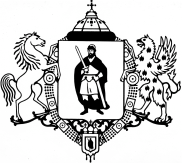 АДМИНИСТРАЦИЯ ГОРОДА РЯЗАНИУправление образования и молодежной политики АДМИНИСТРАЦИЯ ГОРОДА РЯЗАНИУправление образования и молодежной политики 390000, г. Рязань, ул. Ленина, 45 А390000, г. Рязань, ул. Ленина, 45 АОКПО 96053585, КПП 623401001ОКПО 96053585, КПП 623401001ОГРН 1066234037044, ИНН 6234029768ОГРН 1066234037044, ИНН 6234029768тел.: (4912) 720-100; факс: (4912) 720-100(доб. 555)тел.: (4912) 720-100; факс: (4912) 720-100(доб. 555)E-mail: uomp-rzn@mail.ruE-mail: uomp-rzn@mail.ruна 